RASPORED SATIPonedjeljakUtorakSrijedaČetvrtakPetakFinalna utakmicaPolufinalna utakmicaČetvrtfinalna utakmicaDinamoHajdukZagrebVarteksOsijekSlaven BelupoRijekaKamen IngradNaziv crtežaPregledaoCrtaoNaziv ustanoveNaziv predmetaŠk.god.GrupaProgramPoz.Naziv dijelaKomMaterijalMaterijalOpaskaNaziv ustanoveNaziv predmetaPrezime i imeDatumPrezimePotpisKonstruiraoCrtaoPregledaoOdobrioMjeriloMat.BrojGrupaProgram br.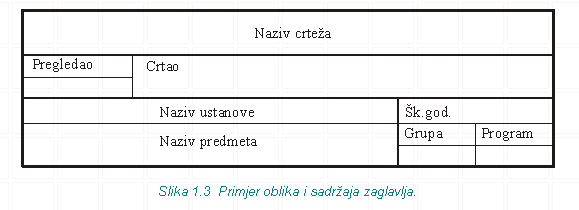 Naziv crtežaPregledaoCrtaoNaziv ustanoveNaziv predmetaŠk.god.GrupaProgram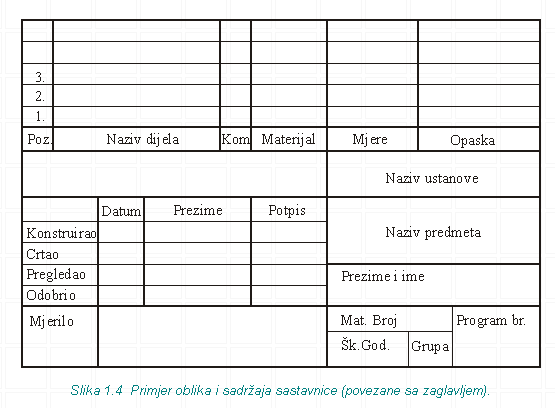 Poz.Naziv dijelaKomMaterijalMaterijalOpaskaNaziv ustanoveNaziv predmetaPrezime i imeDatumPrezimePotpisKonstruiraoCrtaoPregledaoOdobrioMjeriloMat.BrojGrupaProgram br.Ime i prezimeMjesto stanovanjaGodina rođenjavisinaTežinaRezultat 1Rezultat 2Ana PetrićNovska1985.1,624512,858Biserka FusarićJasenovac2007.1,655514,523Konica VučićBročice2001.1,567015,617Kornelija PasarićPuska2009.1,686313,260Lara MarićRajić2012.1,555614,755Ratka LibilingKutina1998.1,807815,835Sanja TocLipovljani1999.1,46601548